FFO skal bruke fotballbanen og Figgjo hallen etter værhold 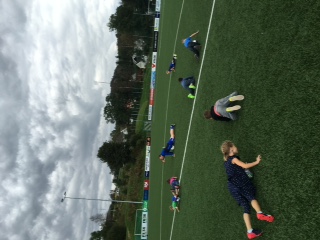 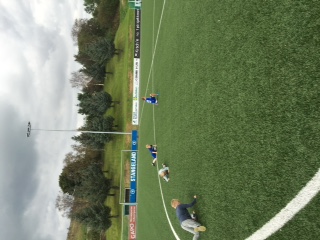 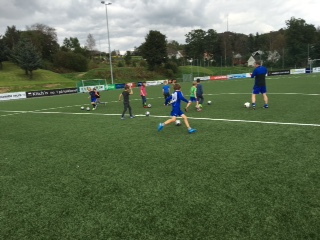 Mandag TirsdagOnsdag Torsdag FredagFotballsfo14.30-15.1513.30-15.1514.30-15.1513.45-15.1513.30-15.15Korps Gr.1 13.30-14.00Gr.2 14.00-14.30Kor 13.00-14.30Kor 201629.0920.1027.1010.1117.1101.1208.12